                      4 YAŞ MAYIS AYI AYLIK PLANLAMASINOT: -Pazartesi-perşembe süpriz günüdür. (Çocukların paylaşmayı öğrenmeleri için birlikte yaptığınız veya satın aldığınız sağlıklı yiyecekleri paylaşım günüdür.)-Salı günleri kitap günüdür. ( Çocukların Evden getirdikleri kitaplar okunacaktır.)-Cuma günleri Oyuncak günüdür										                                                                                                                 					                                                                          Sanat Etkinlikleri Kesme yapıştırmaYırtma yapıştırmaBoya çalışmaları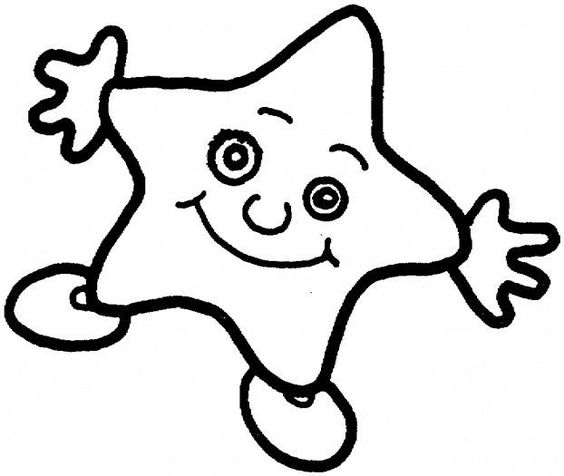 Katlama etkinlikleriBuruşturma etkinlikleriArtık Materyal etkinlikleriMandala Kavramlar  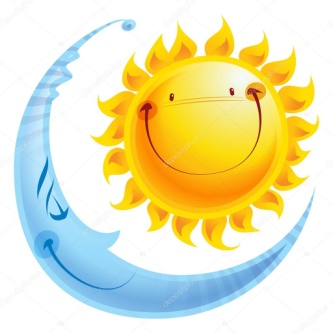 Doğru-yanlışAcı-tatlı-ekşiAynı-farklıAçık-koyuYarım-tamProblem çözmeTürkçe Dil Etkinlikleri	RenklerŞakacı HorozAğustos böceği ile karıncaÖmer uçakla tanışıyor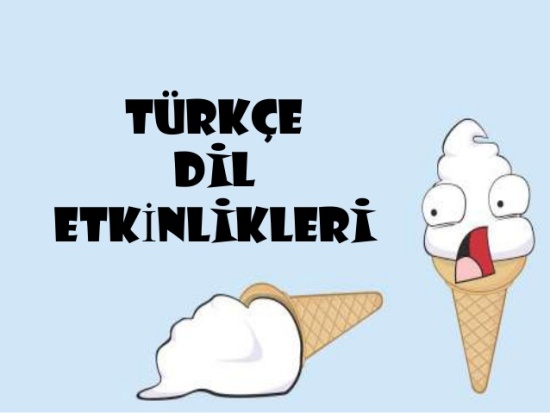 Bilmece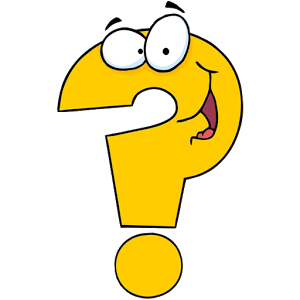 Bir küçücük fıçıcık, içi dolu turşucuk. (Limon)Kümeslerin efesi, her sabah çınlar sesi, uyandırır herkesi.(Horoz)Gözlerine takarım etrafına bakarım.(Gözlük)Yeşil montlu, kırmızı elbiseli,siyah düğmeli sulu kız.(Karpuz)Ay var iken çıkarlar, güneş var iken kaçarlar.(Yıldızlar)Alçacık dallı, yemesi ballı.(Çilek)Çocukların yuvası, bilgi doludur orası.(Okul)Sulu sulu pişirilir, sıcak sıcak içilir. (Çorba)Sıra sıra odalar, birbirini kovalar.(Tren)Bahçede, kırda dolaşır; evini sırtında taşır.(Kaplumbağa)Fen ve Doğa Etkinlikleri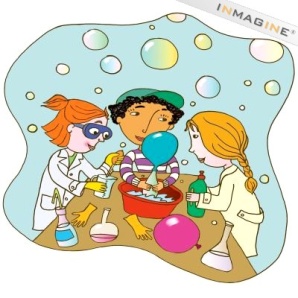 Deneyin Adı: Renk karışımı deneyiMüzik EtlinlikleriBen büyüyünce trafik polisi olacağımÇaydanlıkÇok bekletme biziAnneCırcır böceği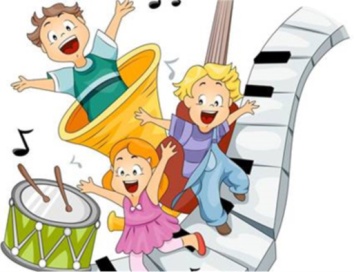 Parti 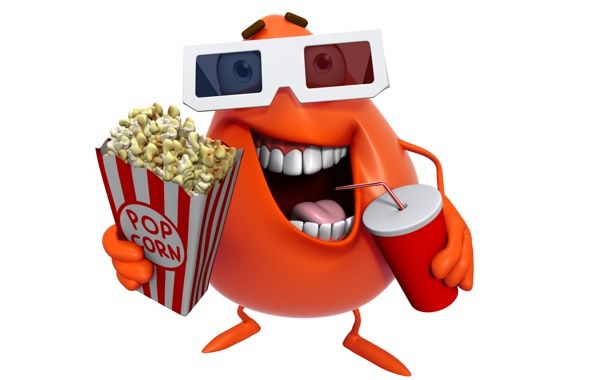 -Sinema partisi  Değerler Eğitimi        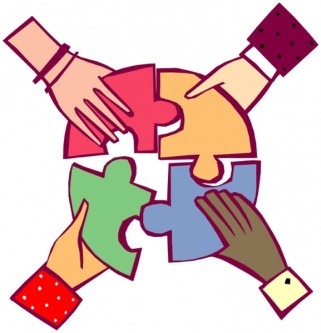 Trafik kurallarıBelirli gün ve haftalarTrafik HaftasıAnneler GünüEngelliler HaftasıMüzeler HaftasıAtatürk'ü Anma Gençlik Ve Spor Bayramı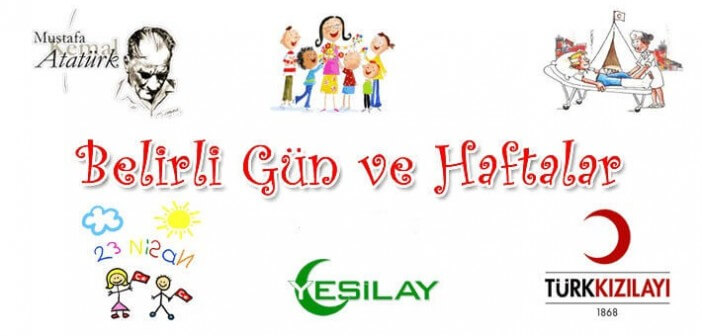 Matematik1,2,3,4,5,6,7,8,9,10 Rakamı kavrama ve çizgi birleştirme10'dan geriye sayma10'ar10'ar 100’e kadar sayma çalışması  -Geometrik şekilleri kavramaKalp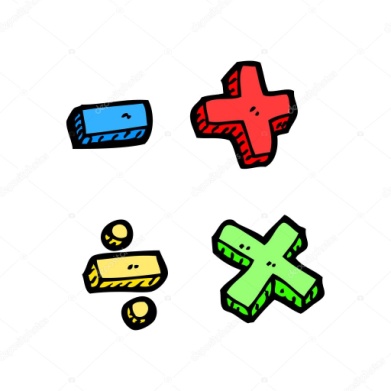 Oyun ve Hareket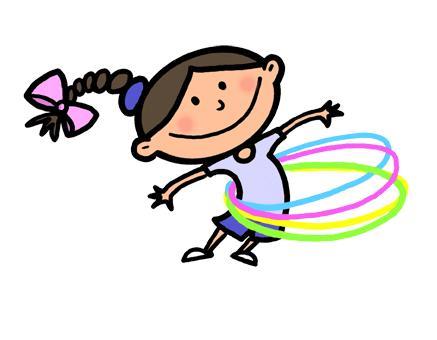 Ayakkabı giyme oyunuEşini bulHeykel olmaEşleştirme oyunuTop taşıma oyunuOkuma Yazmaya Hazırlık Çalışmaları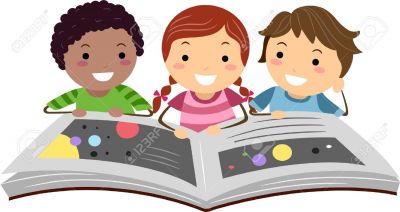 -Çizgi çalışmaları -Örüntü oluşturma-Çizgileri birleştirme çalışmaları-Noktaları birleştirme çalışmaları